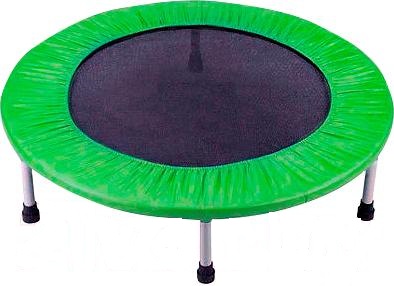 Внимание: перед использованием батута внимательно ознакомьтесь с инструкцией. Сохраните данное руководство для дальнейшего использования.Примечание: Максимальная нагрузка на батут не должна превышать  100 кг.Безопасное использование батутаУбедитесь, что область вокруг батута (радиус 2 метра) свободна от посторонних предметов. Не ставьте батут около стен, игрового оборудования или садового инвентаря. Минимальная свободная зона сверху – 8 метров от уровня земли. Не устанавливайте батут около таких объектов, как бельевые веревки, ветви деревьев или провода.Поверхность под батутом в радиусе 2-х метров рекомендуется покрыть плотным, ударопрочным материалом (таким как сосновая кора, деревянная стружка или песок). Это покрытие необходимо постоянно обновлять.Соблюдайте следующие правила безопасности при использовании батута:Одновременно на батуте может находиться только один человек.Не садитесь на батут и не находитесь рядом с полотном батута, когда на нем кто-то прыгает.Убедитесь, что маленькие дети не находятся вблизи батута во время его использования. Помните, используя батут или находясь рядом с ним во время его использования, ребенок может получить серьезную травму: упасть, удариться о железное основание, попасть в работающий механизм пружин.Одновременно пользоваться батутом должен только один человек.Чтобы избежать серьезных травм, позволяйте ребенку разучивать сложные прыжки только под присмотром профессиональных тренеров.Научите своего ребенка прыгать в центре полотна батута и ни в коем случае не спрыгивать с него – это может привести к травме.Регулярная проверка состояния батутаПеред каждым использованием батута убедитесь, что:В полотне батута отсутствуют отверстия;Пружины не повреждены и надежно закреплены;Каркас не погнут;Скобы на опорах надежно закреплены.Не используйте батут, если нарушена целостность полотна или отсутствуют металлические части.Следите за детьми во время использования батута.Сборка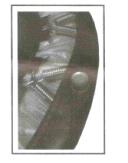 Переверните батут, чтобы видеть изнанку полотна.  Вы увидите надпись – большие пластиковые буквы на месте установки металлических скоб (ножек). Удалите (снимите) их.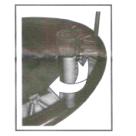 Установите местонахождение отверстий для ножек батут и вкрутите их в основание.              3.Переверните батут. Он готов к использованию.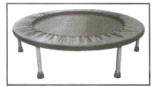 ВНИМАНИЕ: Батут предназначен для использования только взрослыми.ВАЖНО: Проконсультируйтесь с врачом, допустимы ли для вас такие нагрузки. Удостоверьтесь, что у вас достаточно места для прыжков.Сохраните данную инструкцию для дальнейшего использования.Перед началом использования батута разогрейте свои мышцы. Сделайте несколько упражнений на их растяжку. Избегайте прыжков у края батута и защитного полотна.Не прыгайте высоко до того, как научитесь без усилий удерживаться во время прыжков в центре батута.Начните с простых прыжков и не прыгайте высоко, пока не освоите базовую технику.Следите за временем, сделайте паузу, если Вы устали.Не прыгайте слишком долго и слишком высоко.Никогда не спрыгивайте с батута на землю.Не садитесь и не вставайте на пружины, никогда на них не прыгайте.Для остановки необходимо согнуть колени , как только Ваши ноги коснулись полотна батута.РазмерКоличество ножекРазмерКоличество ножек32”548”836"650"838”654”840”660”1045”8